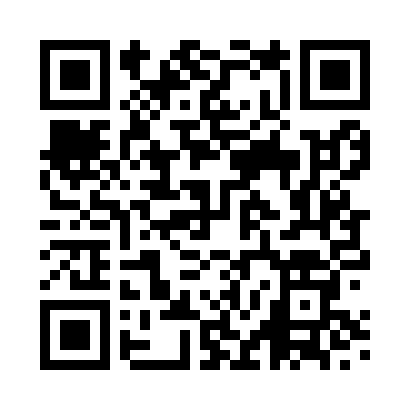 Prayer times for Hopeman, Aberdeenshire, UKMon 1 Jul 2024 - Wed 31 Jul 2024High Latitude Method: Angle Based RulePrayer Calculation Method: Islamic Society of North AmericaAsar Calculation Method: HanafiPrayer times provided by https://www.salahtimes.comDateDayFajrSunriseDhuhrAsrMaghribIsha1Mon2:484:191:187:1010:1611:472Tue2:494:201:187:0910:1511:473Wed2:494:211:187:0910:1511:464Thu2:504:221:187:0910:1411:465Fri2:514:231:187:0910:1311:466Sat2:514:241:197:0810:1211:457Sun2:524:261:197:0810:1111:458Mon2:534:271:197:0710:1011:449Tue2:544:281:197:0710:0911:4410Wed2:544:301:197:0710:0811:4311Thu2:554:311:197:0610:0711:4312Fri2:564:331:197:0510:0511:4213Sat2:574:341:207:0510:0411:4214Sun2:584:361:207:0410:0311:4115Mon2:584:371:207:0410:0111:4016Tue2:594:391:207:0310:0011:4017Wed3:004:411:207:029:5811:3918Thu3:014:431:207:019:5611:3819Fri3:024:441:207:009:5511:3720Sat3:034:461:207:009:5311:3621Sun3:044:481:206:599:5111:3622Mon3:054:501:206:589:5011:3523Tue3:064:521:206:579:4811:3424Wed3:074:541:206:569:4611:3325Thu3:084:561:206:559:4411:3226Fri3:094:581:206:549:4211:3127Sat3:105:001:206:539:4011:3028Sun3:115:021:206:519:3811:2929Mon3:125:041:206:509:3611:2830Tue3:135:061:206:499:3411:2731Wed3:145:081:206:489:3111:25